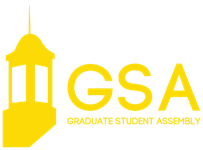 November 6, 2018 | 7:00 p.m. Nebraska Union | Centennial Room CALL TO ORDERAPPROVAL OF THE MINUTESOPEN FORUM	Representatives from the American Association of University ProfessorsEXECUTIVE REPORTSExecutive Vice President RatcliffVice President of Student Affairs MartinVice President of Representation StehleVice President of Finance IsmertCOMMITTEE REPORTSAcademic Affairs Chair JuritschQuality of Life Co-Chairs Sandhu and RodeneSocial Events Chair Perez NEW BUSINESSGSA Bill #5 A bill allocating funds for a winter social and networking event GSA Bill #6 A bill to form a committee to draft a letter to professors GSA Bill #7 A bill authorizing a letter to upper administration on graduate student stipendsGSA Bill #8 A bill authorizing use of funds for GSA coffee hour eventsEXECUTIVE REPORTPresident Reilly ANNOUNCEMENTSADJOURNMENT 